Dot. postępowania:  8/BL/WYJAZDY STUDYJNE /PN/15   W związku z prowadzonym postępowaniem na organizację 4 wyjazdów studyjnych dla pracowników Urzędu do Spraw Cudzoziemców w związku z realizacją projektu nr 3/14/EFU „Wizyty Studyjne III” finansowanego ze środków EFU, Program Roczny 2013 oraz budżetu państwa. uprzejmie informuję, iż w dniu 18.03.2015 r. wpłynęło zapytanie do Specyfikacji Istotnych Warunków Zamówienia.Zgodnie z art. 38 ust. 2 ustawy z dnia 29 stycznia 2004 roku Prawo zamówień publicznych (Dz. U. z 2013 r. poz. 907 z późn. zm.), zwanej dalej „ustawą Pzp”, Zamawiający przedstawia wyjaśnienia w ww. sprawie:Pytanie:Zwracam się z prośbą o udzielenie informacji szczegółowej na temat pkt. 2, paragraf 8 umowy będącej załącznikiem nr 7 do SIWZ o treści następującej:"Poza przypadkiem, o którym mowa w ust. 1 Zamawiający ma również prawo do odstąpienia od umowy w przypadku nieotrzymania lub opóźnienia decyzji o zapewnieniu lub uruchomieniu środków z rezerwy celowej budżetu państwa na realizację projektu „Wizyty studyjne III”.Proszę o doprecyzowanie do jakiego terminu, przed dniem realizacji wyjazdu, Zamawiający może odstąpić od umowy? Ponadto czy Zamawiający przewiduje w takim wypadku pokrycie kosztów poniesionych przez Wykonawcę (celem organizacji wizyt) na dzień odstąpienia Zamawiającego od umowy z ww. przyczyn?Odpowiedź Zamawiającego:Zamawiający uprzejmie wyjaśnia, że w ramach przedmiotowego zamówienia uzyskał już decyzję o zapewnieniu finansowania dla projektu i w związku z tym zastrzeżenie powyższe nie będzie skutkowało odstąpieniem od umowy.Zamawiający uprzejmie informuje, że termin składania ofert zostaje zachowany i mija w dniu 
 24.03.2014 r. o godz. 11.00. Otwarcie ofert nastąpi w tym samym dniu o godz. 11.15.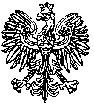            Warszawa, dnia 20 marca 2015 r.Dyrektor GeneralnyUrzędu do Spraw CudzoziemcówArkadiusz SzymańskiBLiPZ -260-1343/2015/AL